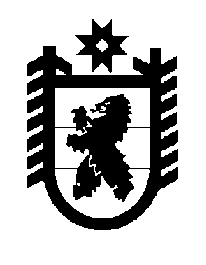 Российская Федерация Республика Карелия    ПРАВИТЕЛЬСТВО РЕСПУБЛИКИ КАРЕЛИЯПОСТАНОВЛЕНИЕот  2 апреля 2018 года № 125-Пг. Петрозаводск О распределении  на 2018 год иных межбюджетных трансфертов бюджетам муниципальных образований на поддержку развития территориального общественного самоуправленияВ соответствии со статьей 9 Закона Республики Карелия 
от  21 декабря 2017 года № 2205-ЗРК «О бюджете Республики Карелия 
на 2018 год и на  плановый период 2019 и 2020 годов» Правительство Республики Карелия п о с т а н о в л я е т: Установить распределение на 2018 год иных межбюджетных трансфертов бюджетам муниципальных образований на поддержку развития территориального общественного самоуправления согласно приложению.           Глава Республики Карелия 				                         А.О. ПарфенчиковРаспределение на 2018 год иных межбюджетных трансфертов бюджетам муниципальных образований на поддержку развития территориального общественного самоуправления  Таблица 1 Распределение на 2018 год иных межбюджетных трансфертов бюджетам муниципальных образований на поддержку развития территориального общественного самоуправления  (на обеспечение деятельности территориального общественного самоуправления, учрежденного до 29 декабря 2017 года)                                                                                                                              (рублей)2Таблица 2 Распределение на 2018 год иных межбюджетных трансфертов бюджетам муниципальных образований на поддержку развития территориального общественного самоуправления  (на реализацию территориальным общественным самоуправлением социально значимых проектов)                                                                                                                               (рублей)3_______________Приложение к постановлению Правительства Республики Карелия от 2 апреля 2018 года № 125-П№ п/пМуниципальное образованиеСумма1231.Калевальский муниципальный район, в том числе12 000,00Луусалмское сельское поселение12 000,002.Кондопожский муниципальный район, в том числе24 000,00Петровское сельское поселение12 000,00Кончезерское сельское поселение12 000,003.Медвежьегорский муниципальный район, в том числе36 000,00Паданское сельское поселение24 000,00Повенецкое городское поселение12 000,004.Муезерский муниципальный район, в том числе12 000,00Ругозерское сельское поселение12 000,005.Олонецкий муниципальный район, в том числе24 000,00Коткозерское сельское поселение12 000,00Мегрегское сельское поселение12 000,006.Питкярантский муниципальный район, в том числе60 000,00Харлуское сельское поселение60 000,007. Пряжинский муниципальный район, в том числе12 000,00Крошнозерское сельское поселение12 000,008.Пудожский муниципальный район, в том числе36 000,00Пяльмское сельское поселение12 000,00123Авдеевское сельское поселение12 000,00Шальское сельское поселение12 000,009.Сегежский муниципальный район, в том числе36 000,00Сегежское городское поселение24 000,00Идельское сельское поселение12 000,0010.Суоярвский муниципальный район, в том числе156 000,00Суоярвское городское поселение108 000,00Найстенъярвское сельское поселение48 000,00Итого408 000,00№ п/пМуниципальное образованиеСумма1231.Костомукшский городской округ270 000,002.Калевальский муниципальный район, в том числе77 000,00Луусалмское сельское поселение77 000,003.Кондопожский муниципальный район, в том числе124 000,00Петровское сельское поселение124 000,004.Медвежьегорский муниципальный район, в том числе171 470,00Паданское сельское поселение171 470,005.Муезерский муниципальный район, в том числе255 000,00Ругозерское сельское поселение255 000,006.Олонецкий муниципальный район, в том числе494 692,99Коткозерское сельское поселение200 692,99Мегрегское сельское поселение294 000,007.Питкярантский муниципальный район, в том числе114 770,00Харлуское сельское поселение114 770,001238. Пряжинский муниципальный район, в том числе189 730,00Крошнозерское сельское поселение189 730,009.Пудожский муниципальный район, в том числе352 436,00Авдеевское сельское поселение140 000,00Пяльмское сельское поселение212 436,0010.Сегежский муниципальный район, в том числе300 000,00Сегежское городское поселение300 000,0011.Суоярвский муниципальный район, в том числе608 303,35Суоярвское городское поселение104 506,00Найстенъярвское сельское поселение503 797,35Итого2 957 402,34